Community MealsFood Distribution SitesAgency Assistance to Obtain FoodDistribution of TaxablesWhat?Congregate Meals   (Lunch served at the Senior Center)Agency?Kno-Ho-Co-Ashland Coshocton Senior Center    Handicap Accessible    www.knohoco.orgWhere?201 Browns Lane, Coshocton, OH 43812When?Noon.  Prepared hot lunch served, Monday through Friday.  Call one day in advance for reservation.  Transportation can be provided.  Transportation to grocery store available once per week after lunch.Eligibility?Age 60 and olderCost?$2.00 suggested contributionContact?Jamie Williams or Christy Neighbor jwilliams@knohoco.org      cneighbor@knohoco.org Phone:740-622-4852  Hours: 8-4:30 Monday through FridayWhat?Home Delivered MealsAgency?Kno-Ho-Co-Ashland Coshocton Senior Center       Handicap Accessible        www.knohoco.orgWhere?201 Browns Lane Coshocton, 43812                                 When?Hot lunch available for delivery Monday through Friday.Eligibility?Call for eligibility requirements.  Call April to enroll and register.   Home visits are available to complete paperwork.Cost?$2.00 suggested contributionContact?April George   ageorge@knohoco.org Phone:740-622-4852  Hours: 8-4:30 Monday through Friday What?Community Meals                             Prepared hot mealAgency?Community ChurchesWhere?Meals are provided weekly, alternating at the following churches:1st Thursday- Presbyterian Church 142 N. 4th St, Coshocton, OH 438122nd Thursday-Coshocton Nazarene Church 1058 Orange St, Coshocton, OH 438123rd Thursday- Grace United Methodist Church 422 Walnut St, Coshocton, OH 438124th Thursday- Roscoe United Methodist Church 475 Hill St, Coshocton, OH 438125th Thursday- Central Christian Church 731 Main St, Coshocton, OH 43812When?Every Thursday from 5:30-6:30 pm-Just come, no reservation neededEligibility?All ages, any income, reside in Coshocton County, no documentation needed.Cost?Free (Donations are accepted.)What?Produce Day                                            (Fresh produce distributed)Agency?Kno-Ho-Co-Ashland Coshocton Senior Center    Handicap Accessible    www.knohoco.orgWhere?201 Browns Lane Coshocton, 43812                                 When?Monthly (1st Tuesday) starting at 12:30 pmEligibility?Age 60 and older and reside in Coshocton County- self reportedCost?Free.  No application required, first come/first served on day of distribution.Contact?Jamie Williams or Christy Neighbor jwilliams@knohoco.org      cneighbor@knohoco.org Phone:740-622-4852  Hours: 8-4:30 Monday through FridayWhat?Commodity Supplemental Food Program    (Canned/Boxed Goods)Agency?Kno-Ho-Co-Ashland Coshocton Senior Center    Handicap Accessible    www.knohoco.orgWhere?201 Browns Lane Coshocton, 43812                                 When?Monthly (2nd Tuesday) 11:30 to 4:30 pmEligibility?Age 60 and older and reside in Coshocton County and meet income guidelines.  Documentation needed: Proof of residence (i.e. utility bill) and date of birth.  Stop in or call Senior Center for more information.Cost?Free if eligibility is met.Contact?Jamie Williams or Christy Neighbor jwilliams@knohoco.org      cneighbor@knohoco.org Phone:740-622-4852  Hours: 8-4:30 Monday through FridayWhat?Frozen FoodAgency?Kno-Ho-Co-Ashland Coshocton Senior Center    Handicap Accessible    www.knohoco.orgWhere?201 Browns Lane Coshocton, 43812                                 When?Monthly (3rd Wednesday) starting at 10:30Eligibility?Age 60 and older and reside in Coshocton County – self reported.  No application required; first come/ first served on day of distribution.Cost?$2.00 donation is suggested.Contact?Jamie Williams or Christy Neighbor jwilliams@knohoco.org      cneighbor@knohoco.org Phone:740-622-4852  Hours: 8-4:30 Monday through FridayWhat?Food Distribution            (Canned/boxed goods, frozen foods)Agency?New Life Ministries  Handicap Accessible    Newlifecoshocton.comWhere?727 South Seventh Street, Coshocton, OH 43812                                    When?Sign up: Every Thursday, except 3rd Thursday, from 9-11Food Distributed:  Monthly, 3rd Thursday from 8:30 - 4:00.         Eligibility?Reside in Coshocton County.  Must sign up and may receive food once a month.  Provide proof of residence (e.g. utility bill);  photo ID for every adult in household and Birth Certificates for each child in household.Cost?This is a Co-op and each family has a $5.00 feeContact?Mark Granger  Phone:  740-622-2181  Hours Tues.-Fri.   9-3:30  n.Pcog@sbcglobal.netWhat?Food CupboardAgency?West Lafayette Rotary and West Lafayette Police DepartmentWhere?116 N. Kirk St., West Lafayette, OHWhen?24 hours a day, 365 days a yearEligibility?None. Take what you need, Give what you can.Cost?FreeContact?Contact an officer for additional products (frozen meat, breakfast products, and vouchers for milk, eggs, and bread)What?Food Distribution     (Canned/boxed foods, produce, meats - supply may vary.)Agency?Salvation Army                                Handicap Accessible           Where?219 North Fourth Street, Coshocton, OH 43812                                    When?Monday through Friday – 10-2.    Must make an appointment for eligibility determination.Eligibility?Case worker determines eligibility.  Must provide proof of identity for each family member receiving services.  Adults age 18 and above to provide picture ID or birth certificate, children must have a birth certificate or an insurance card from Job and Family Services. Proof of all income sources ( 4 weekly pay stubs or 2 bi-weekly pay stubs; Food Stamp Award letter; Social Security Award letter; etc.).  Proof of all bills that the household has (utilities, credit card, rent/mortgage, car payments, cable, phone, etc.)Cost?Free.  Benefits may be received once a month.Contact?Salvation Army   Phone: 740-622-0971   Listen to the menu and choose Social Services, extension 103 or 104.	What?Food Distribution   (Fresh fruits and vegetables/ Boxed and canned foods and meat)Agency?Upper Room Assembly and Worship Center  Handicap Accessible                      Where?The Civic Hall, 331 Main Street, Coshocton, OH 43812           When?Monthly: 1st Wednesday,  5:00 – 7:30    Produce Distribution                                     3rd Wednesday at 5:00 – 7:30  – Boxed/canned foods and MeatEligibility?Below 200% of Federal Poverty LevelCost?Free.    Must bring driver’s license and your own bags.Contact?Pastor Stan Braxton   740-610-0082       Like them on FacebookWhat?Mobile Market - Fresh produce & other items such as bread, milk, eggs, yogurt, etc.Agency?Canal Lewisville United Methodist Church–warm months.   Cold months- Three Rivers Fire Department.Where?198 E. Church Street, Canal Lewisville, OH 43812                                 When?Monthly; 1st  Wednesday, 9:30 a.m. to 10:30 a.m.Eligibility?Below 200% of Federal Poverty Level.Cost?FreeContact?Michelle Darner                 740-622-3977        What?Food DistributionAgency?Conesville United Methodist Church – Helping Hands                   Handicap Accessible                     Where?196 State Street, Conesville, OH     When?3rd Thursday of each month   6:00 p.m. to 6:30 p.m.Eligibility?Just come, no documentation required.Cost?FreeContact?Karen and Phil Gibson     Phone:  740-829-2219      Karengibson42@gmail.com        What?Food PantryAgency?Free Pentecostal Holiness Church                Handicap Accessible   Where?24136 TR 113, Warsaw, OH 43844            When?Monthly; 3rd Monday,  5:00 pm-6:00 pm    (Emergency Assistance is available, see contact information below.)Eligibility?An adult must complete a registration form which requires a picture ID, number in family and self-reported income. The picture ID is required at each Food Pantry visit.Cost?FreeContact?Pastor Shafer   Phone:  740-824-3201  darrenleeshafer@yahoo.com         What?Food DistributionAgency?Kiwanis         Free Produce Market            Where?Coshocton County Fairgrounds Agricultural BuildingWhen?Date varies.Eligibility?Open to income eligible individuals and families.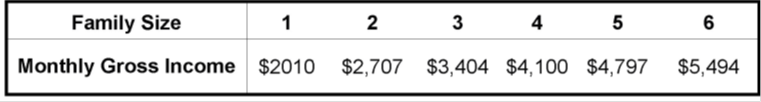 Cost?Free       Please bring identification and your own bags and boxes to carry produce home.Contact?Sponsored by Coshocton Kiwanis Club and the Mid-Ohio Food Bank.What?Children ServicesAgency?Coshocton County JFS     Handicap Accessible      coshoctonjfs.orgWhere?725 Pine Street, Coshocton, OH 43812                                  When?Hours 7:00-4:00   Monday through FridayEligibility?Age 0-18 and reside in Coshocton County.  Need determined by Caseworker.  Referral Process: appointment; walk-in, or phone aheadCost?FreeContact?Kathy Art        Phone:  740.295.7487             kathy.art@jfs.ohio.org    What?SNAP  Food Assistance Benefits Authorizations (Food Stamps)Agency?Coshocton County JFS   Handicap Accessible         coshoctonjfs.orgWhere?725 Pine Street, Coshocton, OH 43812                                  When?Hours 7:00-4:00   Monday through FridayEligibility?130% of Poverty; Reside in Coshocton County.  Proof of residence (e.g. utility bill); Photo ID; Proof of income (e.g. pay stubs, SSI, SSD, etc.)   Referral Process: appointment; walk-inCost?FreeContact?Joan Durben     Phone:  740.295.7543       joan.durben@jfs.ohio.orgAgency?First Step F.V.I.S., Inc.                       Where?604 Walnut Street, Coshocton, 43812                                 Eligibility?Services for Shelter residents only.Contact?740-622-8504             	firststepcosh@sbcglobal.netWhat?Supplement Nutrition Program for Women, Infants and Children (WIC)  This institution is an equal opportunity provider and employerAgency?Coshocton County Health Department,  WIC  Program  Handicap AccessibleWhere?724 South 7th Street, Coshocton, OH 43812        When?Monday, Wednesday, Thursday, and Friday 8-4 ;  Tuesdays 8-5          Closed 12-1 for lunchEligibility?Pregnant and post-partum women, infants and children up to age 5.  Application required walk-in 8-11 and 1-3, no appointment needed.  Must meet income guidelines and have nutritional need.  Medicaid provides automatic eligibility.Documentation:  Proof of pregnancy, proof of income, proof of address, and proof of ID for yourself and any children applying for WIC.  Contact WIC with questions.  Authorized foods prescribed include: fruits, vegetables, whole grains, eggs, dairy and peanut butter or beans for certain participants.  Breastfeeding is encouraged and supported. Formula is available if necessary.Cost?Free.Contact?WIC     740-622-2929       wiccoshocton@odh.ohio.govWhat?WIC Farmers’ Market Nutrition Program   (Fruits and vegetables from local farmers’ markets/stands)  This institution is an equal opportunity provider and employer.Agency?Coshocton County Health Department,  WIC  Program  Handicap AccessibleWhere?724 South 7th Street, Coshocton, OH 43812        When?Coupon distribution begins in June and continues until the limited supply is depleted.  Coupons are distributed first come/first served during clinic hours as follows:  Monday, Wednesday, Thursday,      and Friday 8-4; Tuesdays 8-5; Closed 12-1 for lunch.  Coupons can be used June 1-October 31.  Only WIC approved farmers redeem coupons; only WIC approved items can be purchased. Call for more information.Eligibility?Must be currently enrolled in WIC and be a pregnant/post-partum woman or child up to age 5.Cost?Free. (Coupons are valued at $20)Contact?WIC             740-622-2929        wiccoshocton@odh.ohio.govWhat?Taxables  - (Feminine hygiene products and household cleaning products, etc.)  Caring Essentially ProgramAgency?Central Christian Church                             	Where?731 Main Street, Coshocton, OH 43812When?3rd Saturday of the Month, 10 – 11:30Eligibility?Requires Photo ID; Proof of current address (e.g. utility bill, junk mail)You may choose 8 items from the available products. You may only obtain products once a month and may not double-dip by going to Martha’s Cupboard in Fresno. Items available include: Laundry detergent, dish detergent,  bleach, tooth brushes, tooth paste, shaving cream, razors, wash cloths, dish cloths, trash bags, baby wipes, baby wash, shampoo,  conditioner, soap, toilet paper, all-purpose cleaner, toilet cleaner, feminine hygiene productsCost?Free.   Contact?740-622-2208What?Taxables  - (Feminine hygiene products and household cleaning products, etc.)Agency?Martha’s Cupboard         Where?Fresno United Methodist Church,  54233 TR 172 Fresno, OH 43812When?3rd Saturday of the Month, 10 – 11:30Eligibility?Requires Photo ID; Proof of current address (e.g. utility bill, junk mail) and birth certificates or custody papers for any children in the home younger than 18. You may choose 13 items from the available products. You may only obtain products once a month and may not double-dip by going to the Caring Essentially Program in Coshocton, Guernsey or Tuscarawas Counties.Items available include: Laundry detergent, dish detergent,  bleach, tooth brushes, tooth paste, denture cleaner, shaving cream, razors, wash cloths, dish cloths, trash bags, diapers, baby wipes, baby wash, shampoo,  conditioner, soap, toilet paper, all-purpose cleaner, toilet cleaner and feminine hygiene productsCost?Free.   Contact?740-545-6422